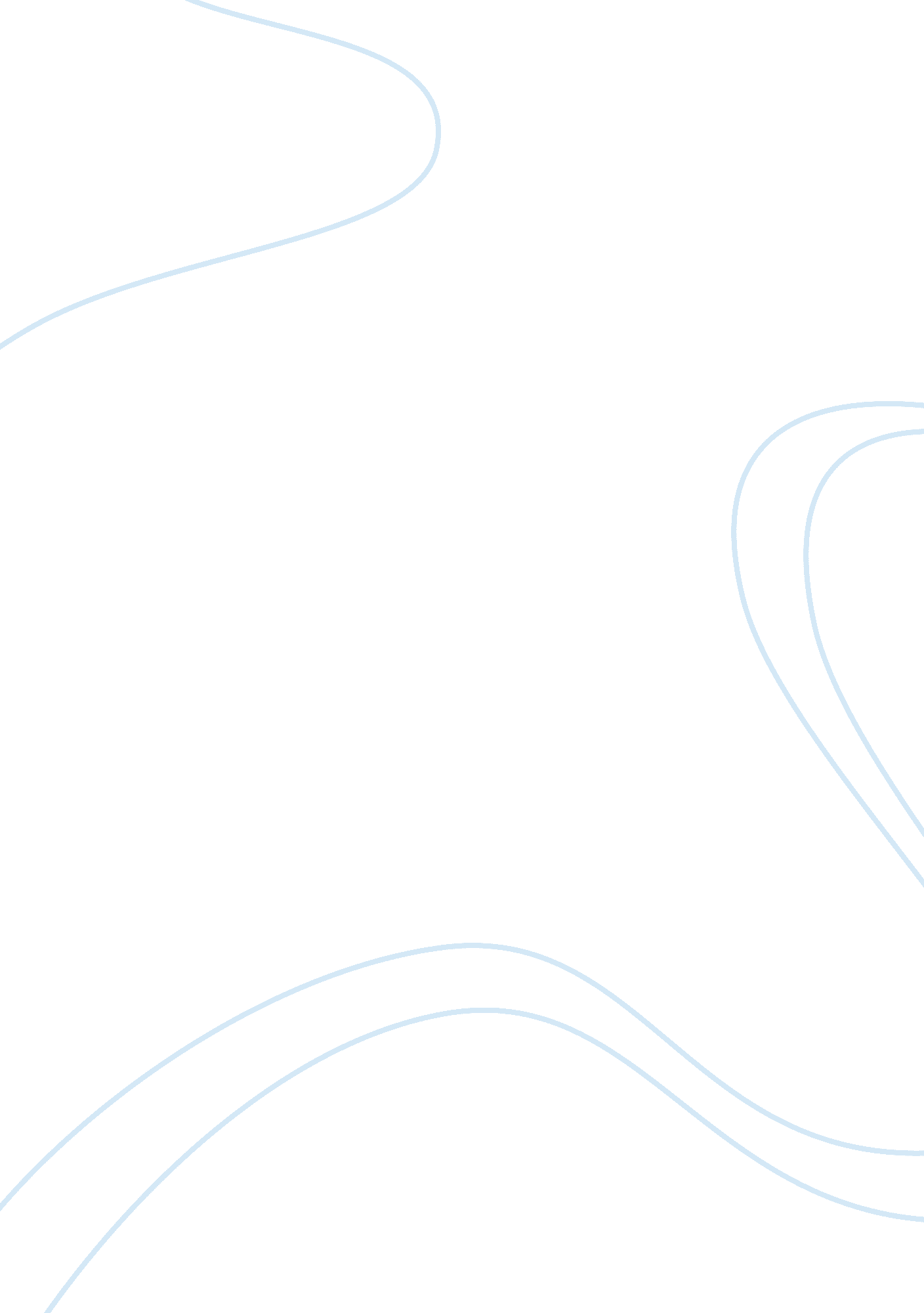 The long walk home essaySociology, Ethics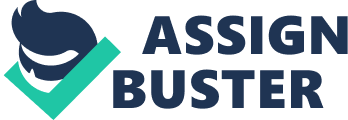 Daniel Huff The Long Walk Home 1) There was a lot of striking moments in this movie. But to me the most striking and memorable moment was the last scene in the movie. This was the most memorable moment because the way the black people were getting yelled at just because the wanted to be as equal as everyone else. Also I liked how they didn’t retaliate and all they did was sing. They really proved violence didn’t solve anything. 2) Miriam Thompson moral development at the beginning of the movie and the end of the movie are almost completely different at the beginning of the movie she was not as racist as the rest of the white people in the movie. She thought of Odessa as her wife and that’s all at the beginning of the movie. In the middle she started to fell for Odessa because of the boycotts and drove her to and from work. Later she began to help the boycott by joining the carpool. At the ended she was a completely different person and her morals changed. 3) Odessa Cotter moral development didn’t really change during the story. I say this because she was always respectful and didn’t really hate the white people. She didn’t hate them because she knew it was morally wrong. 4) a) I think that the “ N" word should have been used in the movie. I only think this because the movie wouldn’t sound so realistic. Also that’s the term people really used back then so there’s no point in trying to hide it b) The “ N" word is used a lot today. It kind of feels like an insult when other people than black people say it. This is only because the way it was used back then 5) This film really showed how segregation was a leading cause of poverty by many black people. In this movie the black and white people lived in completely different places. Black people house were all small in a little rundown. Also the neighborhoods weren’t as nice. On the other hand most white people had luxurious houses. The towns were never dirtied up and clean. Also white people tended to have better paying drops because of segregation. That also meant they had more money. 